附件22019年度“杭州出口名牌”复核企业认定名单序号区县企业名称（中文）申报品牌名称申报品牌LOGO备注（新增/复核）1上城区杭州娃哈哈集团有限公司Wahaha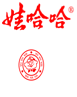 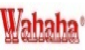 复核2上城区杭州恒阳贸易有限公司I LIGHT YOU HOUSE&YARD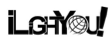 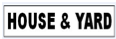 复核3下城区杭州恒信进出口有限公司CORIFEI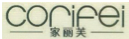 复核4下城区杭州普仕达进出口有限公司Prostar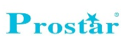 复核5拱墅区杭州中冠纺织品有限公司HOMSIRE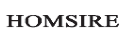 复核6拱墅区杭州福星工贸有限公司体拓TITTALLON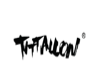 复核7西湖区杭州美思特智能科技股份有限公司Ontime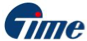 复核8西湖区杭州永创智能设备股份有限公司永创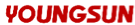 复核9西湖区艾康生物技术（杭州）有限公司艾科、On Call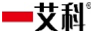 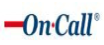 复核10滨江区浙江大华技术股份有限公司@hua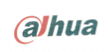 复核11滨江区浙江宇视科技有限公司unv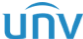 复核12滨江区杭州久积控股有限公司千乐喜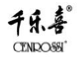 复核13滨江区杭州庄诚进出口有限公司J&C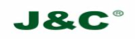 复核14萧山区达利（中国）有限公司August Silk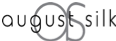 复核15萧山区杭州中牛进出口有限公司HZZN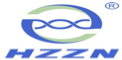 复核16萧山区浙江国泰萧星密封材料股份有限公司CPS萧星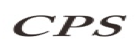 复核17萧山区杭州瑞丰汉艺纺织品有限公司瑞丰汉艺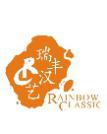 复核18萧山区杭州福恩纺织有限公司福恩、FUEN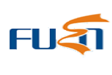 复核19萧山区柳桥集团有限公司柳桥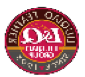 复核20萧山区浙江圣奥家具制造有限公司圣奥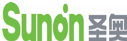 复核21萧山区杭州泛亚休闲用品有限公司TRANSASIA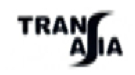 复核22萧山区浙江健盛集团股份有限公司健盛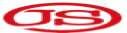 复核23余杭区杭州杰丰服装有限公司Paggy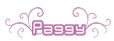 复核24余杭区杭州博拓生物科技股份有限公司RightSign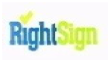 复核25余杭区杭州宝山电光源有限公司BOYSUN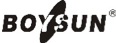 复核26余杭区杭州持正科技股份有限公司持正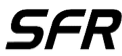 复核27余杭区杭州国光旅游用品有限公司索夫蕾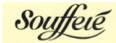 复核28余杭区浙江美术地毯制造有限公司浙美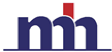 复核29余杭区杭州海虹精细化工有限公司H&H改性发泡剂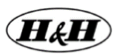 复核30余杭区杭州斯沃德电梯有限公司SWORD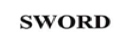 复核31余杭区杭州威仕达机电科技有限公司威仕达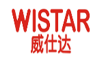 复核32富阳区杭州大立过滤设备有限公司DarllyDarlly复核33富阳区富通集团有限公司富通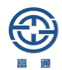 复核34富阳区浙江华鹰控股集团有限公司WINTECH RACING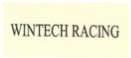 复核35临安区西子电梯科技有限公司西子优耐德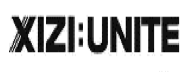 复核36临安区杭州福斯特应用材料股份有限公司Firsteva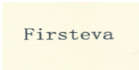 复核37临安区白桦林(临安)休闲用品有限公司白桦林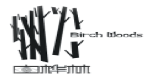 复核38临安区杭州兴发科技股份有限公司ZHONGLI+众力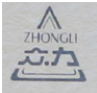 复核39桐庐县杭州富利登塑胶制品有限公司TOY LIVING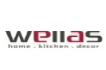 复核40桐庐县浙江艾罗网络能源技术有限公司SolaXPower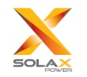 复核41淳安县杭州天道实业有限公司TINDALE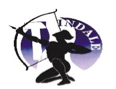 复核42建德市建德市勇华电器有限公司EPICORD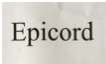 复核43建德市浙江宏都寝具有限公司凯梦娜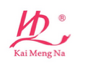 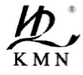 复核44建德市格林生物科技股份有限公司HAC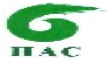 复核45建德市杭州特斯林网业有限公司绿荫王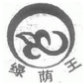 复核46建德市建德市耀欣针纺有限公司耀欣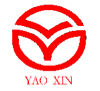 复核